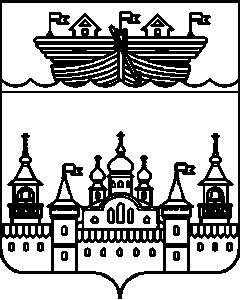 АДМИНИСТРАЦИЯБОГОРОДСКОГО СЕЛЬСОВЕТАВОСКРЕСЕНСКОГО МУНИЦИПАЛЬНОГО РАЙОНА НИЖЕГОРОДСКОЙ ОБЛАСТИПОСТАНОВЛЕНИЕ                       13мая 2022 года                         №40 «О внесении изменений в Состав комиссии администрации Богородского сельсовета Воскресенского муниципального района Нижегородской области по соблюдению требований к служебному поведению муниципальных служащих и урегулированию конфликта интересов утвержденного постановлением администрации Богородского сельсовета Воскресенского муниципального района Нижегородской области от 31 августа 2017 года № 89    Администрация Богородского сельсовета Воскресенского муниципального района Нижегородской области постановляет:1.Внести в Состав комиссии администрации Богородского сельсовета Воскресенского муниципального района Нижегородской области по соблюдению требований к служебному поведению муниципальных служащих и урегулированию конфликта интересов утвержденного постановлением администрации Богородского сельсовета Воскресенского муниципального района Нижегородской области от 31 августа 2017 года № 89«О комиссии администрации Богородского сельсовета Воскресенского муниципального района Нижегородской области по соблюдению требований к служебному поведению муниципальных служащих и урегулированию конфликта интересов» (в ред. постановлений администрации Богородского сельсовета от 13.10.2017 № 104;от 01.10.2020 №86; от 01.10.2020 № 87, от 16.02.2021г № 14,от17.11.2021 г. №101,), следующие изменения:1.1.Ввести в состав комиссии администрации Богородского сельсовета Воскресенского муниципального района Нижегородской области по соблюдению требований к служебному поведению муниципальных служащих и урегулированию конфликта интересов  Кокарева Виктора Николаевича – доцента центра регионального развития и дополнительного образования Нижегородского института управления – филиала РАНХиГС (по согласованию).2.Разместить настоящее постановление в информационно-телекоммуникационной сети Интернет на официальном сайте администрации Воскресенского муниципального района Нижегородской области.3.Контроль за исполнением данного постановления оставляю за собой.4.Настоящее постановление вступает в силу со дня его обнародования.Глава администрацииБогородского сельсовета                                                                         Ю.В.Боков